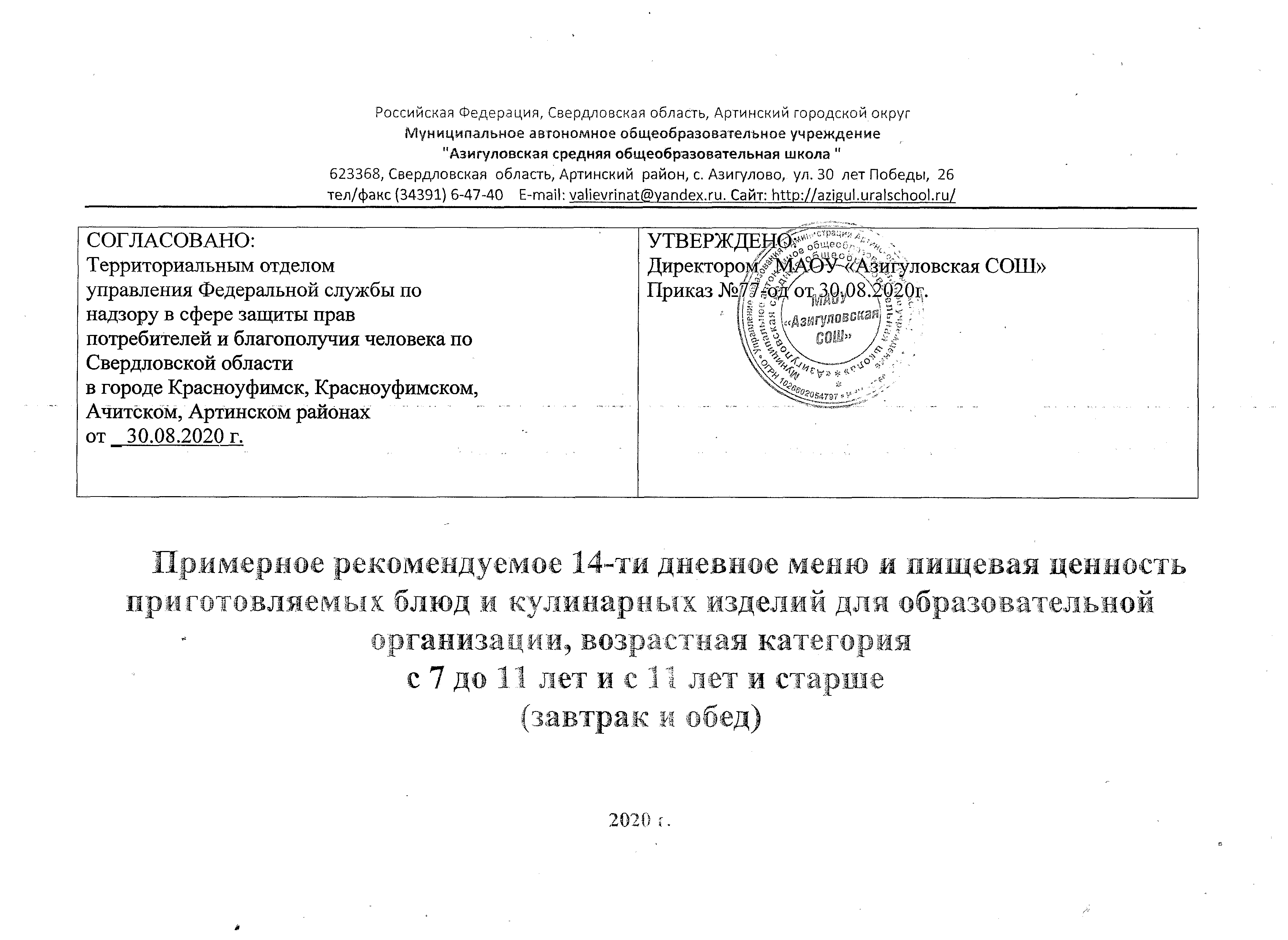 Приложение №1к постановлению  Администрации Артинского городского округаот 12.02.2020 г. № 97Расчет средней стоимости питания, согласно утвержденным нормам потребления продуктов питания для столовых при общеобразовательных учреждениях на одного обучающего в день с 1 по 4 классы по ценам, сложившимся по состоянию на 01.01.2020 г.Приложение № 2к постановлению Администрации Артинского городского округаот 12.02.2020 г. № 97Расчет средней стоимости питания, согласно утвержденным нормам потребления продуктов питания для столовых при общеобразовательных учреждениях на одного обучающего в день с 5 по 11 классы по ценам, сложившимся по состоянию на 01.01.2020 г.Приложение № 3к постановлению Администрации Артинского городского округаот 12.02.2020 г. № 97Расчет средней стоимости питания, согласно утвержденным нормам потребления продуктов питания для столовых при общеобразовательных учреждениях на одного обучающего в день с 1 по 4 классы по ценам, сложившимся по состоянию на 01.01.2020 г. (для лиц с ограниченными возможностями здоровья) Приложение № 4к постановлению Администрации Артинского городского округаот 12.02.2020 г. № 97Расчет средней стоимости питания, согласно утвержденным нормам потребления продуктов питания для столовых при общеобразовательных учреждениях на одного обучающего в день с 5 по 11 классы по ценам, сложившимся по состоянию на 01.01.2020 г. (для лиц с ограниченными возможностями здоровья) Приложение № 1к постановлению Администрации Артинского городского округаот 12.02.2020 г. № 97Расчет средней стоимости питания, согласно утвержденным нормам потребления продуктов питания для столовых при общеобразовательных учреждениях на одного обучающего в день с 1 по 4 классы по ценам, сложившимся по состоянию на 01.01.2020 г.  (дети, обучающиеся на дому)Приложение №2к постановлению Администрации Артинского городского округаот 12.02.2020 г. № 97Расчет средней стоимости питания, согласно утвержденным нормам потребления продуктов питания для столовых при общеобразовательных учреждениях на одного обучающего в день с 5 по 11 классы по ценам, сложившимся по состоянию на 01.01.2020 г.  (дети, обучающиеся на дому)С О Г Л А С О В А Н И Епостановления Администрации Артинского городского округаОб обеспечении горячим питанием учащихся образовательных учреждений Артинского городского округа в 2020  годуРазослано:     9 экз.в дело-2Токарев С.А. -1УО – 2КЭ – 1Фин.управление - 1Прокуратура – 1Артинские вести -1Исп.: Спешилова Е.А,Тел.:2-15-05Наименование продуктовСуточная норма продуктов на обучающегося с 7 до 10 лет (гр.)Норма продукта на обучающегося с 7 до 10 лет при одноразовом питании (г) – обед 35%Средняя цена руб./кгСумма (руб.)Хлеб пшеничный15052,538,002,0Хлеб ржаной8028,036,001,01Мука пшеничная155,326,570,2Крупы, бобовые4515,852,000,82 Макаронные изделия155,334,000,2Картофель25087,516,841,5Овощи свежие, зелень350122,521,762,6Фрукты (плоды) свежие20070,073,005,11Соки 20070,046,003,2Сухофрукты155,3100,000,5Кондитерские изделия103,560,000,2Сахар 4014,038,000,5Масло сливочное3010,5454,004,7Масло растительное 155,378,000,41Яйцо (шт.) – N -1 шт.4014,048,000,67Молоко (м.д.ж.2,5, 3,2 %)300105,039,424,2Кисломолочные продукты (м.д.ж. 2,5, 3,2%)15052,535,001,8Творог  (м.д.ж. не более 9%)5017,5196,783,4Сметана (м.д.ж. не более 15%)103,5163,210,6Мясо говядины без кости9533,3392,7113,1Кура (филе)5117,9305,005,46Колбасные изделия155,33832,1Рыба свежемороженая (горбуша)6021,0141,002,96Сыр 103,5280,000,9Какао 1,20,4200,000,1Соль йодированная51,810,000,1Чай 0,40,139,670,0ИТОГО58,34Наименование продуктовСуточная норма продуктов на обучающегося с 11 до 17 лет (гр.)Норма продукта на обучающегося с 11 до 17 лет при одноразовом питании (г) – обед 35%Средняя цена руб./кгСумма (руб.)Хлеб пшеничный20070,038,002,66Хлеб ржаной12042,036,001,51Мука пшеничная207,026,570,19Крупы, бобовые5017,552,000,91 Макаронные изделия207,034,000,24Картофель25087,516,841,47Овощи свежие, зелень400140,021,763,05Фрукты (плоды) свежие20070,073,005,11Соки 20070,046,003,22Сухофрукты207,0100,000,70Кондитерские изделия155,360,000,32Сахар 4515,838,000,60Масло сливочное3512,3454,005,58Масло растительное 186,378,000,49Яйцо (шт.) – N -1 шт.4014,048,000,67Молоко (м.д.ж.2,5, 3,2 %)300105,039,424,14Кисломолочные продукты (м.д.ж. 2,5, 3,2%)18063,035,002,21Творог  (м.д.ж. не более 9%)6021,0196,784,13Сметана (м.д.ж. не более 15%)103,5163,210,57Мясо говядины без кости10536,8392,7114,45Кура (филе)7626,6305,008,11Колбасные изделия207,03832,68Рыба свежемороженая (минтай)8028,0141,003,95Сыр 124,2280,001,18Какао 1,20,4200,000,08Соль йодированная72,510,000,03Чай 0,40,139,670,0ИТОГО68,25Наименование продуктовСуточная норма продуктов на обучающегося с 7 до 10 лет (гр.)Завтрак  25% от суточной  нормыСредняя цена руб./кгСумма (руб.)Обед 35% от суточной нормыСредняя цена руб./кгСумма (руб.)Норма продукта на обучающегося с 7 до 10 лет при 2-х разовом питании (г)Средняя цена руб./кгСумма (руб)Хлеб пшеничный15037,538,001,4352,538,001,9990,038,003,42Хлеб ржаной8020,036,000,7328,036,001,0148,036,001,73Мука пшеничная153,826,570,105,326,570,149,026,570,24Крупы, бобовые4511,352,00,5815,852,000,8227,052,001,40 Макаронные изделия153,834,000,125,334,000,189,034,000,31Картофель25062,516,841,0587,516,841,47150,016,842,53Овощи свежие, зелень35087,521,761,90122,521,762,66210,021,764,57Фрукты (плоды) свежие20050,073,003,6570,073,005,11120,073,008,76Соки 20050,046,002,3170,046,003,22120,046,005,52Сухофрукты153,8100,000,385,3100,000,539,0100,000,90Кондитерские изделия102,560,000,163,560,000,216,060,000,36Сахар 4010,038,000,3814,038,000,5324,038,000,91Масло сливочное307,5454,003,4210,5454,004,7618,0454,008,17Масло растительное 153,878,000,295,378,00,419,078,000,70Яйцо (шт.) – N -1 шт.4010,048,000,4814,048,000,6724,048,001,15Молоко (м.д.ж.2,5, 3,2 %)30075,039,422,95105,039,424,13180,039,427,10Кисломолочные продукты (м.д.ж. 2,5, 3,2%)15037,535,001,3252,535,001,8390,035,003,15Творог  (м.д.ж. не более 9%)5012,5196,782,4517,5196,783,4430,0196,785,90Сметана (м.д.ж. не более 15%)102,5163,210,423,5163,210,576,0163,210,98Мясо говядины без кости9523,8392,719,333,3392,7113,0757,0392,7122,38Кура (филе)5112,8305,003,9017,9305,005,4530,6305,009,33Колбасные изделия153,83831,455,33832,029,03833,45Рыба свежемороженая (горбуша)6015,01412,1121,0141,002,9636,0141,005,08Сыр 102,5280,000,703,5280,000,986,0280,001,68Какао 1,20,3200,000,060,4200,000,080,7200,000,14Соль йодированная51,310,000,01,810,000,023,010,000,03Чай 0,40,139,670,00,139,670,00,239,670,01ИТОГО41,6458,2699,9Наименование продуктовСуточная норма продуктов на обучающегося с 7 до 10 лет (гр.)Завтрак  25% от суточной  нормыСредняя цена руб./кгСумма (руб.)Обед 35% от суточной нормыСредняя цена руб./кгСумма (руб.)Норма продукта на обучающегося с 7 до 10 лет при 2-х разовом питании (г)Средняя цена руб./кгСумма (руб)Хлеб пшеничный20050,038,001,9070,038,002,66120,038,004,56Хлеб ржаной12030,036,001,0842,036,001,5172,036,002,59Мука пшеничная205,026,570,137,026,570,1912,026,570,32Крупы, бобовые5012,552,000,6517,552,000,9130,052,001,56 Макаронные изделия205,034,000,177,034,000,2412,034,000,41Картофель25062,516,841,1087,516,841,43150,016,842,53Овощи свежие, зелень400100,021,762,17140,021,763,05240,021,765,22Фрукты (плоды) свежие20050,073,003,6570,073,005,11120,073,008,76Соки 20050,046,002,3070,046,003,22120,046,005,52Сухофрукты205,0100,000,507,0100,000,7012,0100,001,20Кондитерские изделия153,860,000,225,360,000,329,060,000,54Сахар 4511,338,000,4315,838,000,6027,038,001,03Масло сливочное358,8454,003,6412,3454,005,5821,0454,009,53Масло растительное 184,578,000,356,378,000,4910,878,000,84Яйцо (шт.) – N -1 шт.4010,048,000,4814,048,000,6724,048,001,15Молоко (м.д.ж.2,5, 3,2 %)30075,039,422,95105,039,424,13180,039,427,10Кисломолочные продукты (м.д.ж. 2,5, 3,2%)18045,035,001,5863,035,002,20108,035,003,78Творог  (м.д.ж. не более 9%)6015,0196,782,9521,0196,784,1336,0196,787,08Сметана (м.д.ж. не более 15%)102,5163,210,403,5163,210,576,0163,210,98Мясо говядины без кости10526,3392,7110,3236,8392,7114,4563,0392,7124,74Кура (филе)7619,0305,005,7926,6305,008,1145,6305,0013,91Колбасные изделия205,03831,917,03832,6812,03834,60Рыба свежемороженая (минтай)8020,0141,002,8228,0141,003,9448,0141,006,77Сыр 123,0280,000,844,2280,001,176,0280,001,67Какао 1,20,3200,000,060,4200,000,080,7200,000,14Соль йодированная71,810,000,012,510,000,044,210,000,04Чай 0,40,139,670,00,139,670,00,239,670,01ИТОГО48,468,18116,58Наименование продуктовСуточная норма продуктов на обучающегося с 7 до 10 лет (гр.)Завтрак  25% от суточной  нормыСредняя цена руб./кгСумма (руб.)Обед 35% от суточной нормыСредняя цена руб./кгСумма (руб.)Норма продукта на обучающегося с 7 до 10 лет при 2-х разовом питании (г)Средняя цена руб./кгСумма (руб)Хлеб пшеничный15037,538,001,4352,538,001,9990,038,003,42Хлеб ржаной8020,036,000,7328,036,001,0148,036,001,73Мука пшеничная153,826,570,105,326,570,149,026,570,24Крупы, бобовые4511,352,00,5815,852,000,8227,052,001,40 Макаронные изделия153,834,000,125,334,000,189,034,000,31Картофель25062,516,841,0587,516,841,47150,016,842,53Овощи свежие, зелень35087,521,761,90122,521,762,66210,021,764,57Фрукты (плоды) свежие20050,073,003,6570,073,005,11120,073,008,76Соки 20050,046,002,3170,046,003,22120,046,005,52Сухофрукты153,8100,000,385,3100,000,539,0100,000,90Кондитерские изделия102,560,000,163,560,000,216,060,000,36Сахар 4010,038,000,3814,038,000,5324,038,000,91Масло сливочное307,5454,003,4210,5454,004,7618,0454,008,17Масло растительное 153,878,000,295,378,00,419,078,000,70Яйцо (шт.) – N -1 шт.4010,048,000,4814,048,000,6724,048,001,15Молоко (м.д.ж.2,5, 3,2 %)30075,039,422,95105,039,424,13180,039,427,10Кисломолочные продукты (м.д.ж. 2,5, 3,2%)15037,535,001,3252,535,001,8390,035,003,15Творог  (м.д.ж. не более 9%)5012,5196,782,4517,5196,783,4430,0196,785,90Сметана (м.д.ж. не более 15%)102,5163,210,423,5163,210,576,0163,210,98Мясо говядины без кости9523,8392,719,333,3392,7113,0757,0392,7122,38Кура (филе)5112,8305,003,9017,9305,005,4530,6305,009,33Колбасные изделия153,83831,455,33832,029,03833,45Рыба свежемороженая (горбуша)6015,01412,1121,0141,002,9636,0141,005,08Сыр 102,5280,000,703,5280,000,986,0280,001,68Какао 1,20,3200,000,060,4200,000,080,7200,000,14Соль йодированная51,310,000,01,810,000,023,010,000,03Чай 0,40,139,670,00,139,670,00,239,670,01ИТОГО41,6458,2699,9Наименование продуктовСуточная норма продуктов на обучающегося с 7 до 10 лет (гр.)Завтрак  25% от суточной  нормыСредняя цена руб./кгСумма (руб.)Обед 35% от суточной нормыСредняя цена руб./кгСумма (руб.)Норма продукта на обучающегося с 7 до 10 лет при 2-х разовом питании (г)Средняя цена руб./кгСумма (руб)Хлеб пшеничный20050,038,001,9070,038,002,66120,038,004,56Хлеб ржаной12030,036,001,0842,036,001,5172,036,002,59Мука пшеничная205,026,570,137,026,570,1912,026,570,32Крупы, бобовые5012,552,000,6517,552,000,9130,052,001,56 Макаронные изделия205,034,000,177,034,000,2412,034,000,41Картофель25062,516,841,1087,516,841,43150,016,842,53Овощи свежие, зелень400100,021,762,17140,021,763,05240,021,765,22Фрукты (плоды) свежие20050,073,003,6570,073,005,11120,073,008,76Соки 20050,046,002,3070,046,003,22120,046,005,52Сухофрукты205,0100,000,507,0100,000,7012,0100,001,20Кондитерские изделия153,860,000,225,360,000,329,060,000,54Сахар 4511,338,000,4315,838,000,6027,038,001,03Масло сливочное358,8454,003,6412,3454,005,5821,0454,009,53Масло растительное 184,578,000,356,378,000,4910,878,000,84Яйцо (шт.) – N -1 шт.4010,048,000,4814,048,000,6724,048,001,15Молоко (м.д.ж.2,5, 3,2 %)30075,039,422,95105,039,424,13180,039,427,10Кисломолочные продукты (м.д.ж. 2,5, 3,2%)18045,035,001,5863,035,002,20108,035,003,78Творог  (м.д.ж. не более 9%)6015,0196,782,9521,0196,784,1336,0196,787,08Сметана (м.д.ж. не более 15%)102,5163,210,403,5163,210,576,0163,210,98Мясо говядины без кости10526,3392,7110,3236,8392,7114,4563,0392,7124,74Кура (филе)7619,0305,005,7926,6305,008,1145,6305,0013,91Колбасные изделия205,03831,917,03832,6812,03834,60Рыба свежемороженая (минтай)8020,0141,002,8228,0141,003,9448,0141,006,77Сыр 123,0280,000,844,2280,001,176,0280,001,67Какао 1,20,3200,000,060,4200,000,080,7200,000,14Соль йодированная71,810,000,012,510,000,044,210,000,04Чай 0,40,139,670,00,139,670,00,239,670,01ИТОГО48,468,18116,58ДолжностьФамилия и инициалыСроки и результаты согласованияСроки и результаты согласованияСроки и результаты согласованияДолжностьФамилия и инициалыДатаЗамечанияПодписьЗам Главы АГОС.А. ТокаревНачальник ФУ АдминистрацииЮ.С. ВолковЗам. Главы Администрации по экон. вопросамТ.М. СывороткоЗаведующая юр. отделомО.М. РедкихВед. специалистСташкина С.С.Старший экономист УОКукушкина Ю.А.Главный бухгалтер УОКозлова И.В.Бухгалтер по питанию УОШипицына С.А.